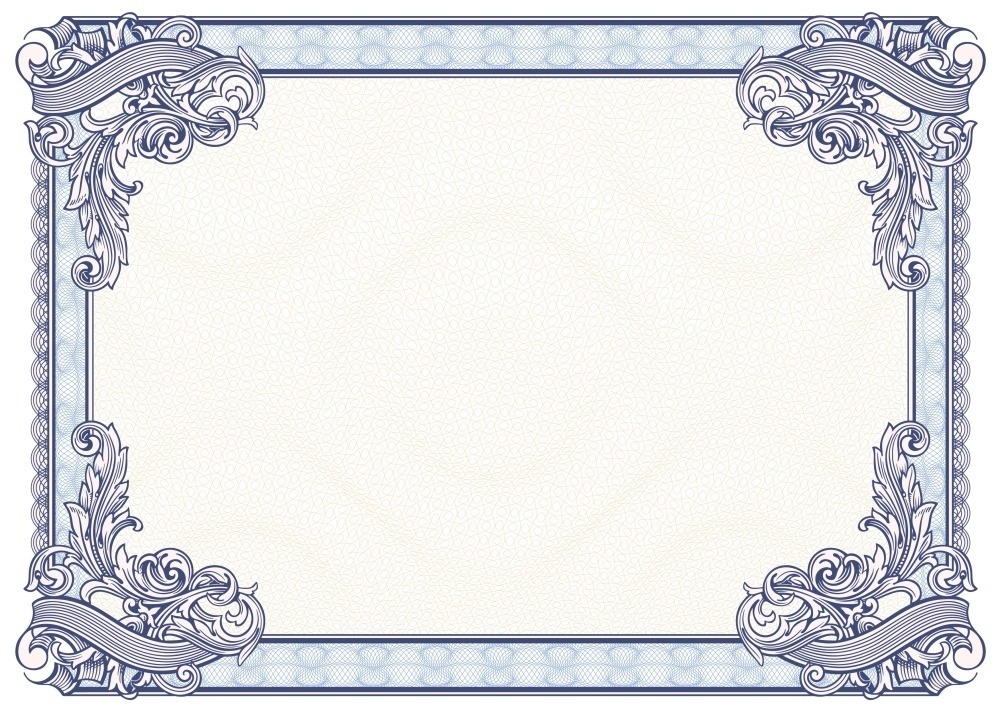 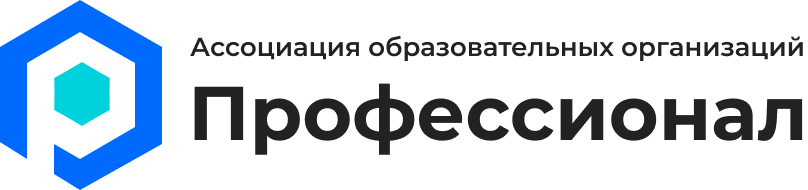 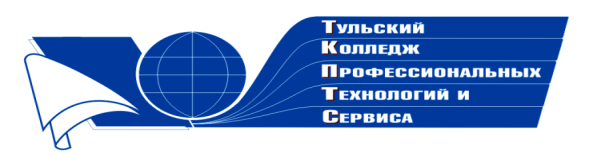 Государственное профессиональноеобразовательное учреждение  Тульской области «Тульский колледж профессиональных технологий и сервиса»СертификатНастоящим подтверждается, что Воронова Инна Валерьевнапринимала участие   в общероссийском заочном конкурсе «Коллекция педагогического мастерства и творчества»  с методической разработкой викторины «Битва специальностей»в номинации «Внеклассное мероприятие»     Директор ГПОУ ТО       «ТКПТС»                                     С.С. Курдюмов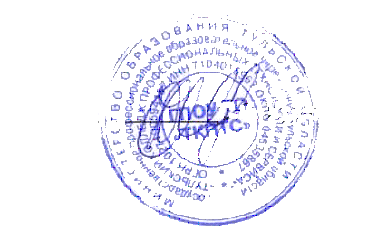 2020 год